Crna GoraOpština Andrijevica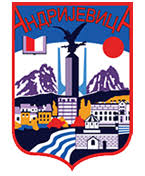 Prijavni Obrazac1. Olimpijski, paraolimpijski sport i sportovi koje priznaje MOKSportska disciplina se nalazi na spisku MOK-a i programu olimpijskih i paraolimpijskih sportskih igara (zaokružiti): Da              Ne2. Karakter i rang takmičenja                   Karakter i rang takmičenja po kalendaru nacionalnog i međunarodnog sportskog takmičenja (ukoliko je sportska organizacija takmičarskog karaktera dostaviti dokaz iz nacionalnog saveza o učešću u rangu takmičenja)Označiti odgovarajuća polja: xBroj odigranih turnirskih (kup) takmičenjaOznačiti odgovarajuća polja: x3. Uspjesi takmičarskih selekcija u dosadašnjem takmičarskom perioduPostignuti rezultat sportskog kluba  u nacionalnom ligaškom prvenstvu u seniorskoj kategorijiOznačiti odgovarajuća polja: x4. Društveni značaj sportske organizacijeMasovnost registrovanih takmičara sportskog kluba (dokaz iz nacionalnog sportskog saveza o broju regiostrovanih takmičara sportskog kluba u svim uzrasnim kategorijama u muškoj konkurenciji)Označiti odgovarajuća polja: xStarosna struktura većine članova sportskog klubaOznačiti odgovarajuće polje: xTradicija postojanja sportskog klubaTrofejnost sportskog kluba (dokaz iz nacionalnog saveza)Označiti odgovarajuće polje: x5. Ravnopravnost učešća muškaraca i ženaSportski klub ima mušku i žensku kategoriju (dokaz iz nacionalnog saveza)Označiti odgovarajuće polje: xDatum prijave                                                                                         Ovlašćeno liceAndrijevica       .      . 2019. godineNaziv sportske organizacijeSjedište Adresa Matični savezKontakt osobaKontakt telefone-mailŽiro računPlanirani troškovi kluba za 2019. godinuIznos koji se potražuje od opštine za 2019. godinuRangSenioriJunioriKadetiPioniriPrva ligaDruga ligaTreća i niže ligeKup takmičenjaMeđunarodno takmičenjeBroj turniraSenioriJunioriKadetiPioniriJedan-nacionalni KupDva turniraTri turniraČetiri ili više turniraSenioriPrvo mjestoDrugo mjestoTreće mjestoČetvrto mjestoPeto mjestoI ligaII ligaIII ligaDo 10 članova10-20 članova20-30 članova30-50 članova50-70 članova90 i višeDo 7 godinaOd 7 do 17 godinaOd 17 do 30 godinaPreko 30 godinaOd 3 do 10 godina10-20 godina20-40 godina40-60 godinaPreko 60 godinaDo 3 peharaOd 4-5 peharaOd 6-10 peharaPreko 10 peharaimanema